Lección 2: Formas de ver triángulosClasifiquemos y analicemos triángulos.Calentamiento: Conversación numérica: Sumas y productosEncuentra mentalmente el valor de cada expresión.2.1: Búsqueda de triángulosEncuentra todos los triángulos que tengan cada característica. Anota las letras que les corresponden en esta tabla.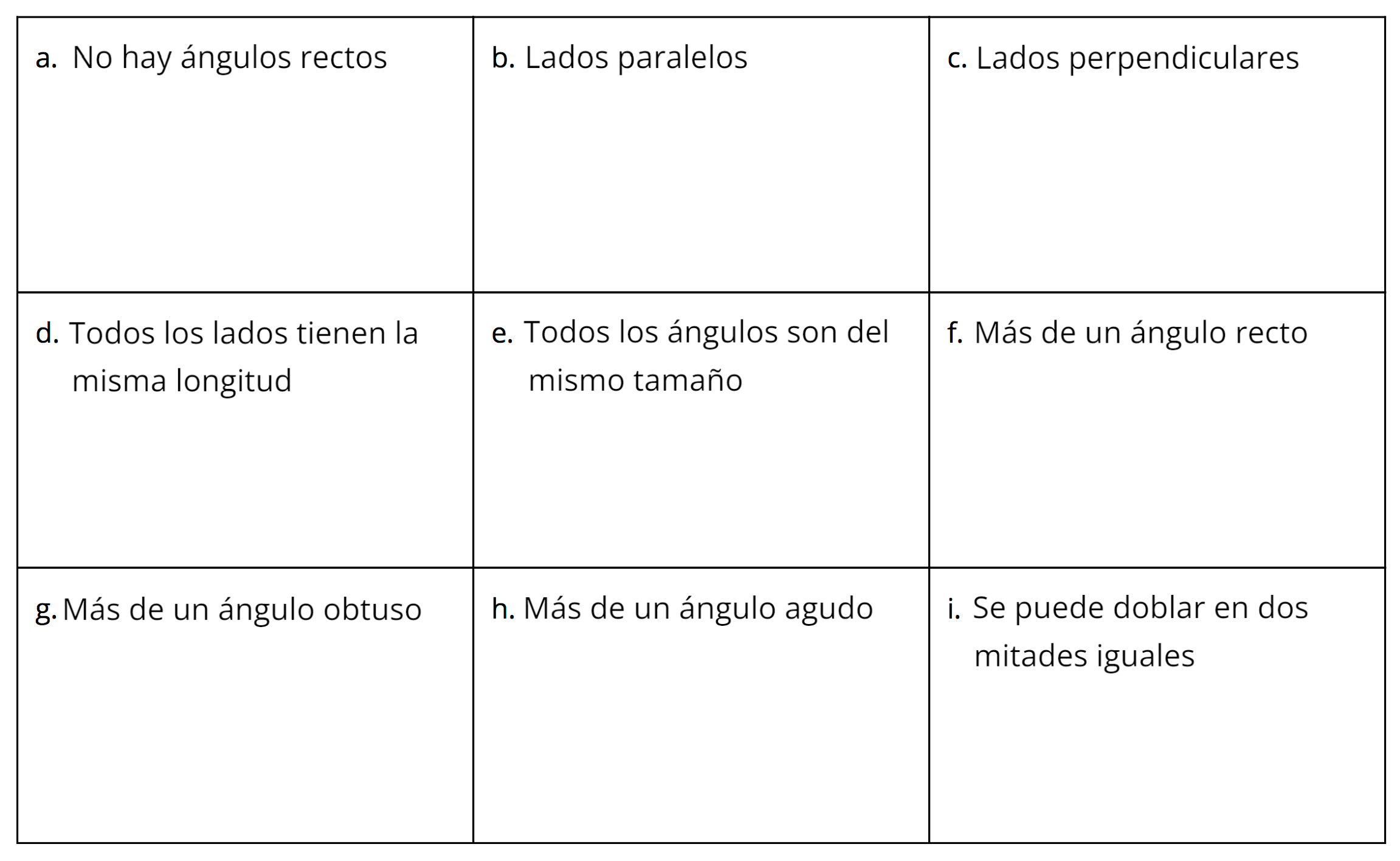 Escoge una frase y complétala basándote en tu trabajo.Observé que algunos triángulos . . .Observé que todos los triángulos . . .Observé que ningún triángulo . . .2.2: El triángulo co-rectoIdentifica todas las figuras que son triángulos rectángulos. En cada triángulo rectángulo, marca el ángulo recto con un cuadrado pequeño.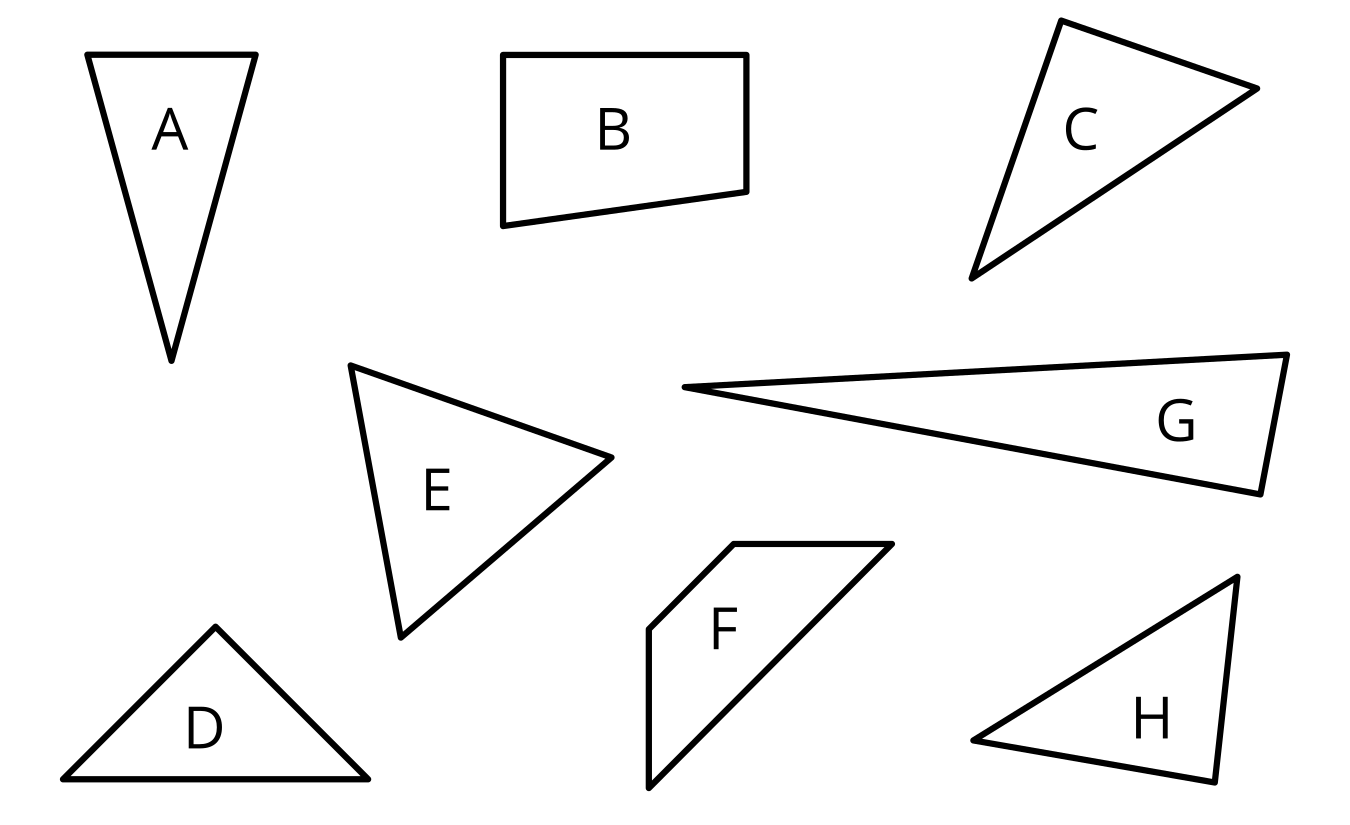 Explica por qué las otras figuras no son triángulos rectángulos.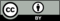 © CC BY 2021 Illustrative Mathematics®